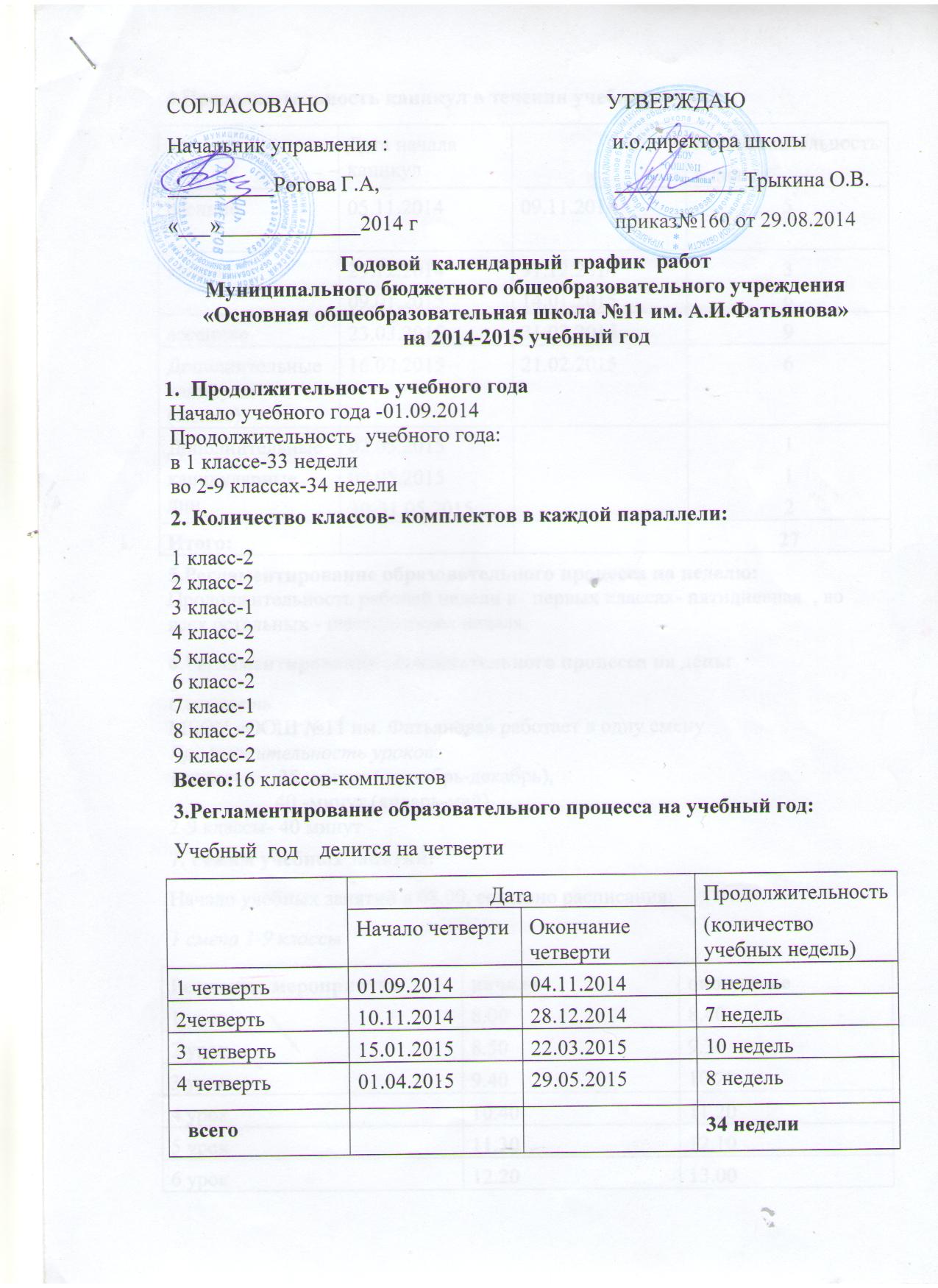 4.Продолжительность каникул в течении учебного года:5.Регламентирование образовательного процесса на неделю: Продолжительность рабочей недели в   первых классах- пятидневная  , во всех остальных - шестидневная неделя.6.Регламентирование образовательного процесса на день:Сменность МБОУ «ООШ №11 им. Фатьянова» работает в одну сменуПродолжительность уроков:1 класс-       35 -минут (сентябрь-декабрь),                    40 -минут (январь-май)2-9 классы- 40 минут7. Режим учебных занятий:Начало учебных занятий в 08.00, согласно расписания:1 смена 1-9 классы8. Организация промежуточной и  итоговой аттестации:Промежуточная аттестация во 2-8 классах проводится в виде контрольных работ, тестов.Итоговая аттестация в 9 классе проводится соответственно срокам, установленным Министерством образования  и науки Российской Федерации на данный учебный год.Рассмотрено на педагогическом совете  29.08.2014года, протокол №1.Дата начала каникулПродолжительностьв дняхосенние05.11.201409.11.20145зимние29.12.201409.01.201531.12.201414.01.201536весенние23.03.201531.03.20159Дополнительные каникулы (1класс)16.02.201521.02.20156Дополнительные каникулярные дни02.05.201508.05.201530-31.05.2015112Итого:27Режимное мероприятиеначалоокончание1 урок8.008.402 урок8.509.303 урок9.4010.204 урок10.4011.205 урок11.3012.106 урок12.2013.007 урок13.2014.008 урок14.1014.50